JAWAHARLAL NEHRU TECHNOLOGICAL UNIVERSITY KAKINADA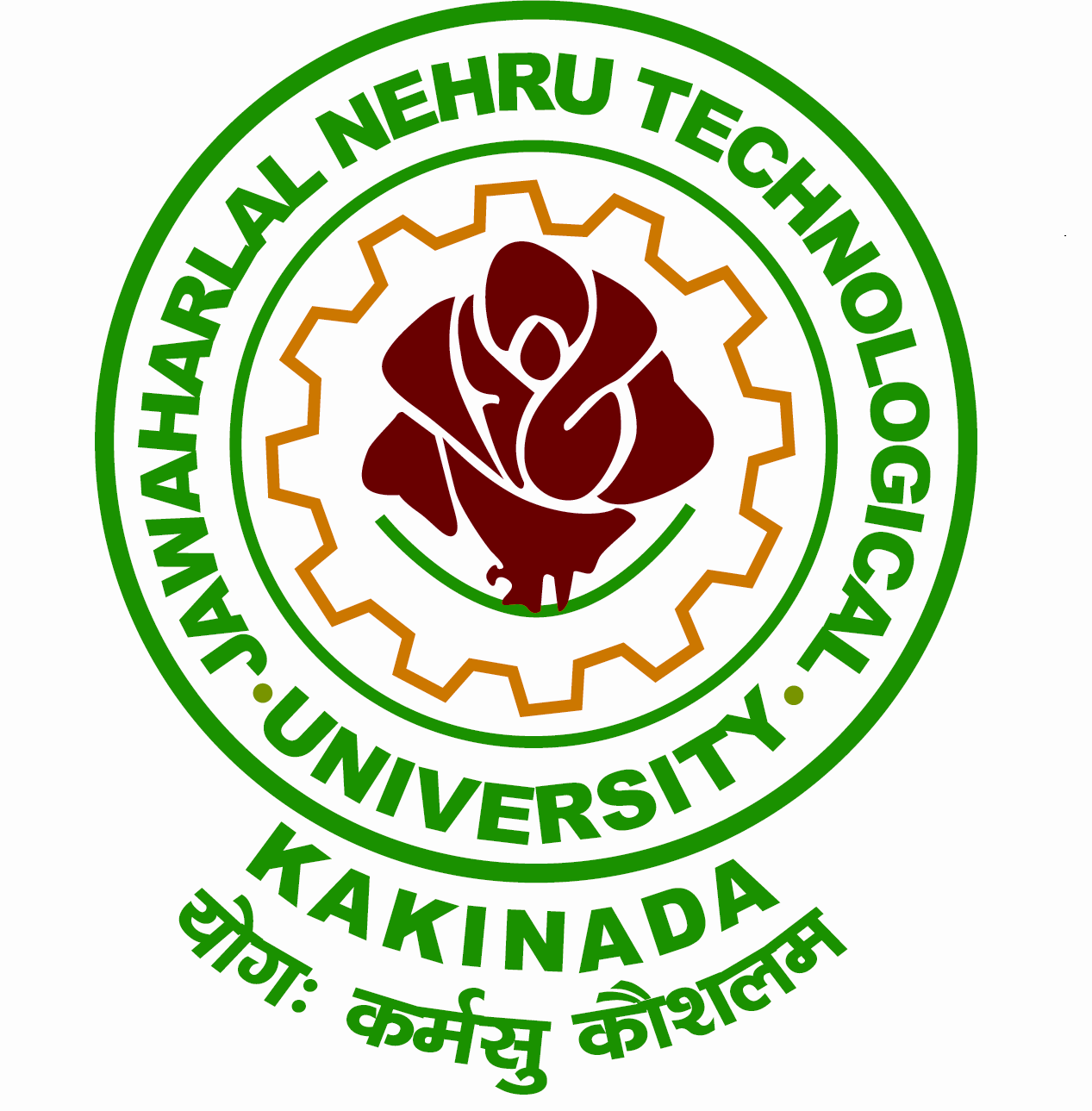 KAKINADA-533003, ANDHRA PRADESH, INDIA                                                               www.jntuk.edu.inApplication Form for  Spot Admissions into regular M. Tech Courses (Vacant seats under Sponsored category)Counseling date:12-10-2017--------------------------------------------------------------------------------------------------------------------------------(Please read the information to candidates before filling the application)Separate application must be submitted for each specialization Application for Admission:  M .Tech                                            (Appropriate Boxes)Application fee of Rs. 1000/- to be paid in the form of crossed Demand Draft drawn in the name of “ The Registrar, JNT University Kakinada” payable at Kakinada, along with the application.Branch ……………………    Specialization Name: …………………………………….(Code……….)(Refer to the last page of the application)Place of Preference:     KAKINADA                  VIZIANAGARAM                  (Please Tick    any one)    NAME (in block letters)      :……………………………………………………………………    Father’s /Husband’s Name   :…………………………………………………………………….     Permanent Address	          :………………………………………………………………………			:………………………………………………………………………    Address for Correspondence: ………………………………………………………………………(with PIN code)            ………………………………………………………………………            ….……………………………………………………………………Email ID        : ………………………………………………………………………..               Telephone.  	:…………………………………………Mobile:…………………5.     Reservation:     If you are claiming reservation under any category,      in the appropriate block and enclose attested copy of Integrated Caste Certificate in support of your claim.6.     Date of Birth:7.    (a)    Nationality & Religion	:       (b)    Place of Birth 	:8.	Particulars of Qualifying Examination (Enclose Xerox copies of Provisional Certificates/ Marks Memos)9. Particulars of Employment (s) since passing the qualifying examination (enclose service certificate as a proof)DECLARATION BY THE APPLICANTI declare that the information furnished in the application is true to the best of my knowledge.  I accept that if any statement made in this application is found incorrect on scrutiny, the application may be summarily rejected and the admission may be cancelled if granted on the basis of such incorrect information. I declare that I have not joined and will not join any course of study of any other University or Institute during the period of my study in this University and I will abide by the rules and regulations of the University. I will also maintain 75% of attendance as required by University regulations.Date:Place:                                                                                                      Signature of the CandidateNote: 1. Incomplete applications will be summarily rejected. No Correspondence in this regard will be entertained.                   Fee once paid will not be refunded under any circumstances. University will not be responsible for any postal delay/loss in transit.Details of PG programs offered in Constituent Colleges / Units of JNUTK,  Kakinada - 2017-18  UCEK: University College of Engg, Kakinada; UCEV: University College of Engg, Vizianagaram ; IST: Institute of Science &Technology (JNTUK campus)NOTE: (i)  The number of seats may change in the above categories        	 (ii) The above vacancies are for employees who have put up one year of service and working in Industry / Educational or Research Units &                     Sponsored by respective employers. However if sufficient candidates are not turned up, the service may be relaxed.	              (iii) If sufficient number of candidates are not available, the course/program will not be offered.	(iv) APPGECET guidelines may be referred for any other information or clarification. Demand Draft No.DateBankAmount1000/-Name of the TestHall ticket NoRank / PercentileGATEPGECETGPATSCSTBC-ABC-BBC-CBC-DBC-EPHOthersDATEDATEMONTHMONTHYEARYEARYEARYEARVillageMandalDistrictState(i) Candidate(ii) Father/Mother                                    /GuardianName of the Qualifying ExaminationName of the University Month & Year of PassingTotal Marks /PercentageName of the PostEmployer’s name and addressScale of Pay / Salary drawnPeriodPeriodName of the PostEmployer’s name and addressScale of Pay / Salary drawnFromtoDisp. No.Name of the DisciplineSpecializationsCollege/InstituteFee /SemesterEligibility (Qualifying Degree)1.M.Tech. (Civil Engg.)1.Hydraulics and Water Resource EngineeringUCEKRs. 25000/-B.E./B.Tech./AMIE in Civil Engg./ Construction Engg (or) equivalent/Civil and Environmental Engg.2.M.Tech.(Electrical & Electronics Engg.)1.High Voltage EnggUCEKRs. 25000/-B.E./B.Tech./AMIE in Electrical & Electronics Engg. (or) Equivalent/  Electrical Engineering.2.M.Tech.(Electrical & Electronics Engg.)2.Advanced Power SystemsUCEVRs. 25000/-B.E./B.Tech./AMIE in Electrical & Electronics Engg. (or) Equivalent/  Electrical Engineering.3M.Tech. (Mechanical Engg.)1.MachineDesignUCEKRs. 25000/-B.E./B.Tech./AMIE in Mechanical Engg. /Automobile Engg., / Metallurgy/ Industrial Engg., /Mechanical Engg. (Mechatronics), /Mechanical Engg. (Production) / Aeronautical Engineering / Production Engineering /Industrial and Production Engineering/ Marine Engineering (or) equivalent / Mechatronics / Mining Engg. / Industrial Production / Mechanical Marine / Metallurgy.3M.Tech. (Mechanical Engg.)2.Thermal EngineeringUCEKRs. 25000/-B.E./B.Tech./AMIE in Mechanical Engg. /Automobile Engg., / Metallurgy/ Industrial Engg., /Mechanical Engg. (Mechatronics), /Mechanical Engg. (Production) / Aeronautical Engineering / Production Engineering /Industrial and Production Engineering/ Marine Engineering (or) equivalent / Mechatronics / Mining Engg. / Industrial Production / Mechanical Marine / Metallurgy.3M.Tech. (Mechanical Engg.)3.Thermal EngineeringUCEVRs. 25000/-B.E./B.Tech./AMIE in Mechanical Engg. /Automobile Engg., / Metallurgy/ Industrial Engg., /Mechanical Engg. (Mechatronics), /Mechanical Engg. (Production) / Aeronautical Engineering / Production Engineering /Industrial and Production Engineering/ Marine Engineering (or) equivalent / Mechatronics / Mining Engg. / Industrial Production / Mechanical Marine / Metallurgy.4M.Tech. (Electronics & Communication Engg.)1.Instrumentation and Control SystemsUCEKRs. 25000/-B.E./B.Tech./AMIE in EEE/ECE/EIE/ E.Cont.E / Electronics & Computer Engg./ Instrumentation Engg./ Instru. Tech./ Electronics Engg. / Bio-Medical Engg. / (or) Equivalent / Electrical Engg. / Electronics and Control / Electronics / Instrumentation and Control / Electronics and Telematics.4M.Tech. (Electronics & Communication Engg.)2.Computers & Communication Engg.UCEKRs. 25000/-B.E./B.Tech./AMIE in CSE/ECE /CSIT/IT/ETM/EEE/EIE & CSSE equivalent. M.Sc (Electronics is not eligible )4M.Tech. (Electronics & Communication Engg.)3. Systems. And Signal ProcessingUCEVRs. 25000/-B.E./B.Tech.in ECE/AMIE in ECE /AMIE (Electronics and Telecommunication Engineering/AMIETE (Electronics & Telematics Engg.) / (Electronics & Computer Engg.) or equivalent. M.Sc.(Electronics) is not eligible.5M.Tech.(Computer Science and Engineering)1.Information TechnologyUCEKRs. 25000/-B.E./B.Tech /AMIE in CSE / CSIT / Electronics & Computers Engg./ IT & Computer Science and Systems Engineering. Equivalent (or) MCA5M.Tech.(Computer Science and Engineering)2.Cyber SecurityUCEKRs. 25000/-B.E./B.Tech /AMIE in CSE / CSIT / Electronics & Computers Engg./ IT & Computer Science and Systems Engineering. Equivalent (or) MCA5M.Tech.(Computer Science and Engineering)3.Computer Science & EngineeringUCEVRs. 25000/-B.E./B.Tech./AMIE in any branch of Engg. / Tech. (or) equivalent Master’s Degree in Physics, Statistics, Mathematics or Applied Mathematics, Applied Statistics, Applied Physics, Geophysics, M.Sc.(Comp. Sc.), M.Sc.(information Systems), (Computer Applications and Electronics) and MCA ,M Sc (Electronics) (or)  Equivalent5M.Tech.(Computer Science and Engineering)4.Information TechnologyUCEVRs. 25000/-B.E./B.Tech /AMIE in CSE / CSIT / Electronics & Computers Engg./ IT & Computer Science and Systems Engineering. Equivalent (or) MCA6M.Tech.Bio-TechnologyISTRs. 25000/-B.E./ B.Tech. / AMIE : Chemical Engg. / Bio-Technology / Biochemical Engg. / Bio-informatics /Industrial Biotechnology/ Agricultural Engg. (or)M.Sc. in Env. Sciences/ Chemistry / Biochemistry / Microbiology / Biotechnology / Life Sciences / B.V.Sc / M.B.B.S. / B.D.S. / B.Pharmacy / Food Technology7M.Tech.Nano TechnologyISTRs. 25000/-B.E./B.Tech. in Chemical / Mechanical / Aeronautical / Electronics/ Electcrical / Computer Engg./ Bio-Tecnology / Material Science (or) equivalent degree M.Sc in Chemistry / Physics / Bio-Tecnology / Earth Science / Envirommental Science &  Technology / Electronics or equivalent degree8M.Tech.Remote SensingISTRs. 25000/-B.E. / B.Tech. / AMIE any branch in Engineering or M.Sc. (Maths)/ (Physics) / Geology / Env. Science & Tech(Life Science, Botany, Chemistry are not eligible)9M.TechFood Processing Technology.ISTRs. 25000/-B.E./B.Tech. or equivalent degree in Food Technology/ Food Science/ Food Engineering / Bio Technology/Dairy/ Dairy Tech./ Agricultural Engineering orM. Sc. in Food Technology/ Food Science & Nutrition / Bio Technology/ Chemistry/Dairy Tech.10M.TechAvionicsISTRs. 25000/-B.E./B.Tech. or equivalent degree in Electronics and Communication Engg. /Electronics/ Electrical  and Electronics/ Electrical /CSE /Information Technology / EIE (Electronics and Control)11M.Tech.(School of Renewable Energy &Environment)1.Renewable EnergyISTRs. 25000/-B.E. / B.Tech. / AMIE in EEE/ Electrical Engg.,/Mechanical Engineering11M.Tech.(School of Renewable Energy &Environment)2.Environmental Engineering and ManagementISTRs. 25000/-B.E./B .Tech./AMIE in Civil Engg./ Chemical Engineering/ Bio- Technology/ Civil and Environmental Engg. 12M.Tech. Pipeline EngineeringUCEKRs. 25000/-B.E./B.Tech./AMIE/ AMICHE in Chemical /Petrochemical/ Petroleum/ Mechanical/ Instrumentation/ Civil/ Electrical/ Geo-Science Engineering or Equivalent 13M.Tech. Material Science and TechnologyUCEVRs. 25000/-B.Tech in Metallurgical Engineering, Metallurgical and Materials Engg. / Mechanical Engg./ Industrial Engg./ Production Engg. / Ceramic Engg. / Nano Technology and Material Science Engineering14M.Tech  Environmental Occupational Health & SafetyISTRs. 25000/-M.B.B.S, B. Tech. (Mechanical, Electrical, Civil, Petroleum, Petrochemical, Chemical Engineering), B.Sc.(Nursing), BDS, M.Sc., (Physics, Chemistry, Math, Life Sciences etc.). Candidate  should  have 50% marks in the qualifying exam